Weekly Maths Planning					Unit: Fractions					Year 6						w/b: 7.12.2020Learning objectiveMain teachingActivityResourcesVocabularyMondayTo multiply fractions by integers⅓ x 2 = ⅔                      ¼ x 3 = ¾ When multiplying fractions by integers, multiply the numerator by the integers and keep the denominator the same. This is because the integer 3, for example, is the same as 3/1. SO if we are multiplying ⅓ x 2 we are actually multiplying ⅓ by 2/1. First, multiply the numerators: 1x2, then multiply the denominators: 3x1. Therefore ⅓ x 2/1 = ⅔ Watch video: https://vimeo.com/475426110Complete Monday worksheetVideoWorksheetNumeratorDenominatorMultiplyTuesdayTo multiply fractions by fractions⅓ x ½ = ⅙ Numerator x numerator Denominator x denominator Watch video: https://vimeo.com/476253821Roll a dice to create multiplication problems to solve. E.G. roll a dice to get a numerator and denominator for the first fraction, and same again for the second fraction. Then multiply them together.When you have completed 5x your own multiplication problems solve: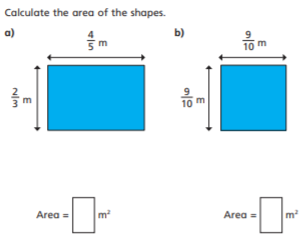 VideoDiceWednesdayTo divide fractions by integersWatch video: https://vimeo.com/476254074⅓ ÷ 2 = ⅙    ->  ⅓ x ½ = ⅙ We have flipped the integer (2 = 2/1 so flipped = ½ ) and multiplied the fractions together.Complete page one of Wednesday/ Thursday worksheetVideoWorksheetThursdayTo divide fractions by integersWatch video: https://vimeo.com/480707655Complete page two Wednesday/Thursday worksheetVideoWorksheetFridayFraction investigationhttps://nrich.maths.org/1103https://nrich.maths.org/1103https://nrich.maths.org/1103NumeratorDenominator